DAVE GOULSON’S 16 BEST GARDEN PLANTS FOR POLLINATORSBush vetch, Vicia SepiumCatmint, Nepeta racemosePlume thistle, Cirsium rivulareComfrey, Symphytum officinaleDahlia, Bishop of LlandaffField scabious, Knautia arvensisMeadow cranesbill, Geranium pratenseGiant Hyssop, Agastache foeniculum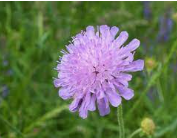 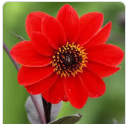 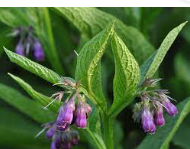 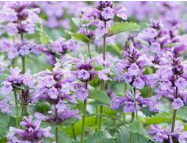 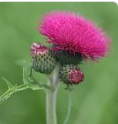 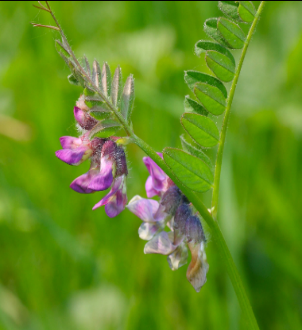 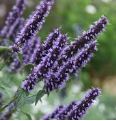 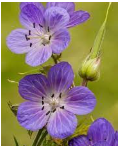 Lavender, Lavandula intermediaLungwort, PulmonariaMarjoram, Origanum vulgarePussy Willow, Salix capreaSicilian honey garlic, Allium siculumSneezewort, HeleniumThyme, Thymus polytrichusViper’s bugloss, Echium vulgare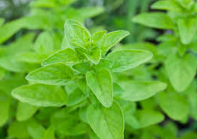 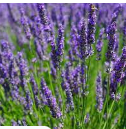 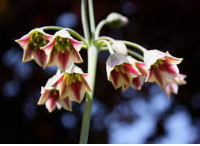 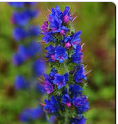 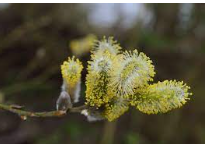 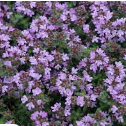 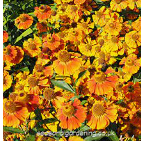 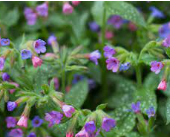 